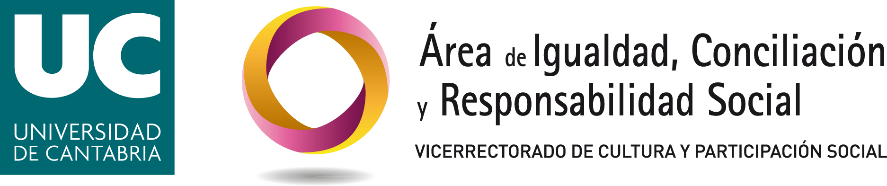 XIV EDICIÓN DE LOS CAMPUS INFANTILES 2016-2017INFORME DE VALORACIÓNSeptiembre de 2017ÍNDICEENCUESTAS A MADRES Y PADRES DE LAS Y LOS MENORES PARTICIPANTES EN LA XIV EDICIÓN DE LOS CAMPUS INFANTILES DE LA UNIVERSIDAD DE CANTABRIAEsta primera parte del informe recoge y analiza las valoraciones que las familias de las niñas y niños asistentes a la XIV edición de los Campus de Infantiles de la Universidad de Cantabria realizan sobre la misma. Para obtener la información necesaria se ha enviado un cuestionario a las direcciones de correo electrónico facilitadas por éstas al Servicio de Actividades Físicas y Deportes.A través de este proceso se han recopilado las opiniones de 37 de las madres y padres del conjunto de participantes.A continuación, se reflejan los resultados obtenidos en cada uno de los ítems analizados.SECTORSEXOSECTOR Y SEXOSEGMENTO EDADEDICIONES DEL CAMPUS EN LAS QUE SU HIJA/O HA PARTICIPADO ESTE CURSOMOTIVO POR EL QUE SU HIJA/O HA PARTICIPADOGRUPO EN EL QUE HA PARTICIPADO SU HIJA/OVALORACIÓN MEDIA¿CREE QUE ESTE SERVICIO FACILITA LA CONCILIACIÓN DE LA VIDA LABORAL Y FAMILIAR?	EN CASO AFIRMATIVO, VALORE DEL 1 AL 10 EL GRADO EN EL QUE LO FACILITA:RECOMENDARÍA EL USO DE ESTE SERVICIOOBSERVACIONES Y/O SUGERENCIASCOMUNICACIÓN“Mi única sugerencia (constructiva) sería que dieseis más visibilidad a los talleres que se realizan mediante la colaboración del personal de la UC. Creo que son una gran idea”.“El campus está bien pero ha faltado comunicación y explicación de qué se va a hacer en el campus sobre todo a los que asistíamos por primera vez, algo tan sencillo como decir que se necesita un babi o una gorra nos lo han comunicado por un papel el segundo día, cuando yo he preguntado qué van a hacer mucho de los monitores no saben explicar la respuesta es eso lo lleva la coordinadora... me ha faltado comunicación con los padres y entre los monitores, las actividades han estado bien pero la planificación en mi opinión es bastante mala”.“Me gustaría que se organizara un canal de comunicación a través de móvil (tipo Telegram) donde nos envíen información del campus, alguna foto del niño haciendo actividades. En algún campus lo tienen y es una buena opción”. ” ...Por otro lado, considero interesante que la información que se les da a los padres en mano el primer día de campus, a través de una nota a los niños, se les remitiese por correo electrónico uno o dos días antes del inicio del campus, de modo que los niños ya pudieran asistir el primer día con todo el material necesario (babi, crema solar, gorra, etc.)”.ALIMENTACIÓN“Se agradece mucho que este año hayan tenido desayunos con fruta (sugerencia que comenté el año pasado)”.CALENDARIO Y HORARIOS“Ofertar nuevas ediciones del campus, coincidiendo con los nuevos periodos vacacionales establecidos en el calendario escolar para el próximo curso académico”. “Era preferible el horario de ediciones anteriores, hasta las 14,30. Sería interesante extender este servicio a las nuevas semanas de vacaciones del calendario escolar infantil”.“Incluso, si en el calendario escolar dejan semanas sin clases, como el curso anterior, sería muy favorable para la conciliación contar con más ediciones de este campus”.“Me gustaría que se plantearan para el curso que viene en vez de Campus de Semana Santa realizarlo en el nuevo periodo vacacional que han establecido en el calendario escolar que no coincide con la Semana Santa, sino a finales de abril principios de mayo (¡que al menos la Universidad nos facilite la conciliación que no facilita la Consejería de Educación!)”.“El horario del campus está muy adaptado al horario de la universidad cuyo horario durante el verano se ve sustancialmente modificado y reducido. No obstante, creo que debería tenerse en cuenta que no todos los trabajadores de la universidad disponemos de ese horario laboral y que, igualmente, parte del personal ejerce su función fuera del campus de Las Llamas, por lo que los desplazamientos para dejar y recoger a los niños conllevan un tiempo importante (también entiendo que sea así por considerar que una mayoría del personal sí se ajusta a dicho horario). Por ello, como sugerencia, establecería la posibilidad de implementar un horario de "madrugadores" (con un coste suplementario) en el que los niños pudieran acceder antes del inicio del campus y, por ejemplo, tomar allí sus desayunos. No creo que resulte una solución real a la conciliación laboral y familiar, al menos para un importante colectivo de la UC”.“La mayoría de los talleres se han realizado en julio y estaría bien que hubiera algo más durante el mes de agosto”.“Poder contar con el Campus en todos los periodos no lectivos del calendario escolar del curso 2017/2018”.ACTIVIDADES“Integración del inglés en algunas de las actividades del campus”.“Tal vez más salidas o paseos por el parque de Las Llamas”. “Ha bajado la calidad de las actividades, en otras ediciones realizaron más visitas (Planetario, IFCA…) y talleres (como el de mindfulness) que resultaron muy interesantes”.“Estar más tiempo en la calle, actividades al aire libre”.“La actividad de la piscina está muy bien. En otras actividades de laboratorio convendría modificarlas para que no se repitieran. Con respecto a la atención recibida transmito lo que me ha comentado la niña. Creo que han echado en falta más implicación y motivación por alguna de las [monitoras]. Puede ser debido a la edad y al grupo (eran 3 chicas y el resto chicos)”.“Si pudieran tener 1 día de piscina semanal también en las ediciones de Navidad y Semana Santa sería estupendo”.“Un día más de piscina”.“Me parecería muy interesante que se pudiese prorrogar este servicio para los días 1, 4, 5 y 6 de septiembre, días en los que los niños están todavía de vacaciones, ya que hay personas como yo que no tienen con quién dejar a sus hijos ni cogerme días libres por estar compañeras en las mismas condiciones que yo”.OTRAS VALORACIONES POSITIVAS“Considero que estas iniciativas ayudan mucho a los trabajadores de la UC”.“Trasladaros el agradecimiento de parte de nuestro hijo por lo bien que se lo ha pasado en el campus”.“La quincena de julio ha sido muy satisfactoria. De todas las ediciones de campus que llevamos (y ya han sido unas cuantas) ha sido la que más han disfrutado. Las anteriores también han sido buenas, pero las actividades les han gustado más (también hay que felicitar al PDI que se ha prestado a hacer tanto el taller de pompas de jabón, poliedros, como a la gente del Dpto. de Química, trasladarles mi agradecimiento). Muy bien también los/as monitores/as, los niños han estado encantados con ellos y con las actividades que proponían. Gracias a quienes os encargáis de todo ello”.“La niña ha estado en todo momento feliz y contenta con las tareas propuestas y las actividades realizadas”.“… Pero a pesar de estas cosillas, el campus siempre ha estado en general muy bien”.“…No obstante, es una gran ayuda contar con este campus”.“Es un lujo poder contar con este campus año tras año. Nuestra hija siempre acude muy contenta. Gracias a todos/as los que lo hacéis posible”.“Como actividad recreativa de los niños me parece un campus muy adecuado, con actividades tanto deportivas como manuales, en el que la realización del almuerzo a media mañana es un plus considerable, garantizando el bienestar de los niños que, de otro modo, pasarían demasiado tiempo sin comer”.“…Muy buena atención por parte de las monitoras y un gran acierto los talleres en los que colabora la Universidad”.“El crío está muy contento y dice que le gustan mucho las actividades que se organizan, la liguilla de fútbol y los tentempiés que le dan. Así que estamos muy contentos y agradecidos”.ENCUESTAS A ASISTENTES AL CAMPUS DE VERANOEsta última edición de los campus de verano ha contado con la asistencia de 254 niñas y niños cuyas edades y sexo se distribuyen tal y como se recoge en la tabla adjunta: Del total de asistentes, se han recogido las opiniones de 152 niñas y niños, correspondiendo 110 cuestionarios a los campus de julio y los 42 restantes a los de agosto. A través de esta herramienta se han recopilado las valoraciones de las y los asistentes de 6 a 14 años. Con ello, se ha logrado acceder a las valoraciones, comentarios y sugerencias efectuadas por el 80,42% de las y los participantes de dichos grupos de edad. Las respuestas desagregadas por periodo, grupo de edad y sexo se distribuyen de la siguiente manera:ENCUESTAS JULIO 2017Esta parte del informe se ha realizado a partir de los 110 cuestionarios completados por las niñas y niños de entre 6 y 14 años asistentes al campus durante el mes de julio.SEXOLO QUE MÁS HA GUSTADOLO QUE MENOS HA GUSTADO/LO QUE QUITARÍASA la mayoría de los y las asistentes les ha gustado todo y no quitarían nada. Lo que menos les gusta suele coincidir con lo que quitarían. Asimismo, en lo que se refiere a talleres y actividades dirigidas cada uno señala una actividad diferente, en función de aquellas que se ajustan más a sus hábitos y gustos personales.Lo que menos ha gustadoLo que quitaríasACTIVIDADES PARA INCLUIRLa mayor parte de las respuestas se orientan a señalar actividades ya existentes, pero concretando sus propios gustos y preferencias. Así, si bien se organizan y desarrollan deportes, juegos y talleres, muchos de ellos proponen las acciones concretas que más disfrutan. Algunos, incluso, indican actividades ya presentes en el propio campus.REGRESARÍAS EL PRÓXIMO AÑOCasi la totalidad de quienes contestan que no saben si regresarán, lo hacen puntualizando que la decisión no depende de ellas y ellos, sino de sus madres y padres. De esta manera, y tal y como se recoge en la tabla adjunta, se observa que el nivel de satisfacción de las y los asistentes a este campus es bastante elevado (tan solo un 3,64% indica que no repetiría).VALORACIÓN MEDIAACTIVIDAD GENERALTALLERES MES DE JULIO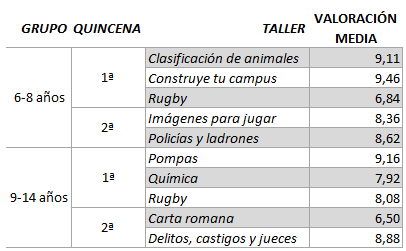 ENCUESTAS AGOSTO 2017Este apartado del informe se ha realizado a partir de los 42 cuestionarios completados por las niñas y niños de entre 6 y 14 años asistentes al campus durante el mes de agosto.SEXOLO QUE MÁS HA GUSTADOLO QUE MENOS HA GUSTADO/LO QUE QUITARÍASLo que menos ha gustadoLo que quitaríasACTIVIDADES PARA INCLUIRREGRESARÍAS EL PRÓXIMO AÑOVALORACIÓN MEDIAVALORACIÓN GLOBALFAMILIASASISTENTESActividad generalTalleres temáticos de Julio8,29ENCUESTAS A MADRES Y PADRES……………………………………………………………………………5SECTORSEXOSECTOR Y SEXOSEGMENTO DE EDADEDICIONES DEL CAMPUS EN LAS QUE SU HIJA/O HA PARTICIPADO ESTE CURSOMOTIVO POR EL QUE SU HIJA/O HA PARTICIPADOGRUPO EN EL QUE SU HIJA/O HA PARTICIPADOVALORACIÓN MEDIA¿CREE QUE ESTE SERVICIO FACILITA LA CONCILIACIÓN DE LA VIDA LABORAL Y FAMILIAR?EN CASO AFIRMATIVO VALORE EN QUÉ MEDIDA LO FACILITARECOMENDARÍA EL USO DE ESTE SERVICIOOBSERVACIONES Y/O SUGERENCIASCOMUNICACIÓNALIMENTACIÓNCALENDARIO Y HORARIOSACTIVIDADESOTRAS VALORACIONES POSITIVAS5667891011121212131313131415ENCUESTAS A ASISTENTES AL CAMPUS DE VERANO………………………………………………17ENCUESTAS JULIO 2017…………………………………………………………………………………………….18SEXO18LO QUE MÁS HA GUSTADOLO QUE MENOS HA GUSTADO / LO QUE QUITARÍASACTIVIDADES PARA INCLUIRREGRESARÍAS EL PRÓXIMO AÑO19202121VALORACIÓN MEDIA22ENCUESTAS AGOSTO 2017……………………………………………………………………………………….……23SEXOLO QUE MÁS HA GUSTADOLO QUE MENOS HA GUSTADOACTIVIDADES PARA INCLUIRREGRESARÍAS EL PRÓXIMO AÑOVALORACIÓN MEDIA232425262627RESUMEN VALORACIÓN GLOBAL……………………………………………………………………………29OPCIÓNTOTALPORCENTAJEPDI1643,24%PAS1848,65%Otros38,11%Sin respuesta00,00%TOTAL37100,00%OPCIÓNTOTALPORCENTAJEMujer2772,97%Hombre1027,03%Sin respuesta00,00%TOTAL37100,00%OPCIÓNTOTALPORCENTAJEPDI mujer 1335,14%PDI hombre 38,11%PAS mujer 1232,43%PAS hombre 616,22%Otros mujer 25,41%Otros hombre 12,70%Sin respuesta00,00%TOTAL37100,00%OPCIÓNTOTALPORCENTAJE18-2900,00%30-493389,19%Mayor de 50410,81%Sin respuesta00,00%TOTAL37100,00%OPCIÓNTOTALPORCENTAJENavidad915,52%Semana Santa915,52%1º Quincena julio2339,66%2º Quincena julio1424,14%1º Quincena agosto915,52%2º Quincena agosto813,79%Sin respuesta00,00%OPCIÓNTOTALPORCENTAJEConciliación de la vida laboral y familiar2259,46%Conciliación laboral-familiar + socialización niñas/os25,41%Conciliación laboral-familiar + disfrute niñas/os410,81%Conciliación laboral-familiar + entretenimiento niñas/os25,41%Disfrute de las/os propias/os niñas/os38,11%Buena fama campus + disfrute niñas/os12,70%Socialización niñas/os12,70%Sin respuesta25,41%TOTAL RESPUESTAS37100,00%OPCIÓNTOTALPORCENTAJE3 - 5 años1331,71%6 - 8 años2446,34%9 - 14 años921,95%Sin respuesta00,00%TOTAL46100%OPCIÓNTOTALPORCENTAJECon respuesta37100,00%Sin respuesta00,00%TOTAL37100,00%OPCIÓNVALORACIÓN MEDIAAtención recibida9,03Horario8,84Instalaciones/material8,73Actividades realizadas8,86Satisfacción global8,91MEDIA TOTAL RESPUESTAS8,87OPCIÓNTOTALPORCENTAJESí3697,30%No12,70%Sin respuesta00,00%TOTAL37100,00%OPCIÓNTOTALPORCENTAJECon respuesta3391,67%Sin respuesta38,33%TOTAL36100,00%OPCIÓNVALORACIÓN MEDIAValoración9,18OPCIÓNTOTALPORCENTAJESí3697,30%No12,70%Sin respuesta00,00%TOTAL37100,00%OPCIÓN3-5 años6-8 años9-14 añosTOTALNiñas385918115Niños277141139TOTAL6513059254OPCIÓNTOTALPORCENTAJENiña4742,73%Niño6054,55%Sin respuesta32,00%TOTAL110100,00%OPCIÓNTOTALPORCENTAJEPiscina2825,45%Talleres2119,09%Juego libre1917,27%Actividades dirigidas2320,91%Monitoras/es87,27%Amigas/os43,64%Todo43,64%Nada10,91%Sin respuesta21,82%TOTAL RESPUESTAS110100,00%OPCIÓNTOTALPORCENTAJENada3027,27%Talleres2018,18%Actividades dirigidas2724,55%Tentempié109,09%Piscina65,45%Juego libre54,55%Que se acabe el campus32,73%Peleas/ portarse mal43,64%No ir a la playa32,73%Sin respuesta21,82%TOTAL RESPUESTAS110100,00%OPCIÓNTOTALPORCENTAJENinguna4540,91%Actividades dirigidas3330,00%Talleres1210,91%Piscina65,45%Tentempié21,82%Instalaciones21,82%Juego libre32,73%No sabe / no contesta76,36%TOTAL RESPUESTAS110100,00%OPCIÓNTOTALPORCENTAJECon respuesta10696,36%Sin respuesta43,64%TOTAL110100,00%OPCIÓNTOTALPORCENTAJESí9586,36%No43,64%No sabe/No contesta1110,00%TOTAL110100,00%OPCIÓNTOTALPORCENTAJECon respuesta110100,00%Sin respuesta00,00%TOTAL110100,00%OPCIÓNVALORACIÓN MEDIAActividades8,74Comida8,56Monitoras y monitores9,19MEDIA TOTAL RESPUESTAS8,83OPCIÓNTOTALPORCENTAJENiña1330,95%Niño2969,05%Sin respuesta00,00%TOTAL42100,00%OPCIÓNTOTALPORCENTAJEActividades dirigidas1433,33%Piscina1126,19%Todo614,29%Monitoras/es49,52%Juego libre24,76%Amigas/os24,76%Nada24,76%Tentempié12,38%TOTAL RESPUESTAS42100,00%OPCIÓNTOTALPORCENTAJENada1535,71%Actividades dirigidas921,43%Piscina614,29%Juego libre614,29%Peleas24,76%Todo24,76%Sin respuesta24,76%TOTAL RESPUESTAS42100,00%OPCIÓNTOTALPORCENTAJENinguna2457,14%Actividades dirigidas921,43%Juego libre614,29%Piscina24,76%Todas12,38%TOTAL RESPUESTAS42100,00%OPCIÓNTOTALPORCENTAJECon respuesta3992,86%Sin respuesta37,14%TOTAL42100,00%OPCIÓNTOTALPORCENTAJESí3378,57%No614,29%No sabe/No contesta37,14%TOTAL42100,00%OPCIÓNTOTALPORCENTAJECon respuesta42100,00%Sin respuesta00,00%TOTAL42100,00%OPCIÓNVALORACIÓN MEDIAActividades8,93Comida8,17Monitoras y monitores9,21MEDIA TOTAL RESPUESTAS8,77